【区域分析】-区位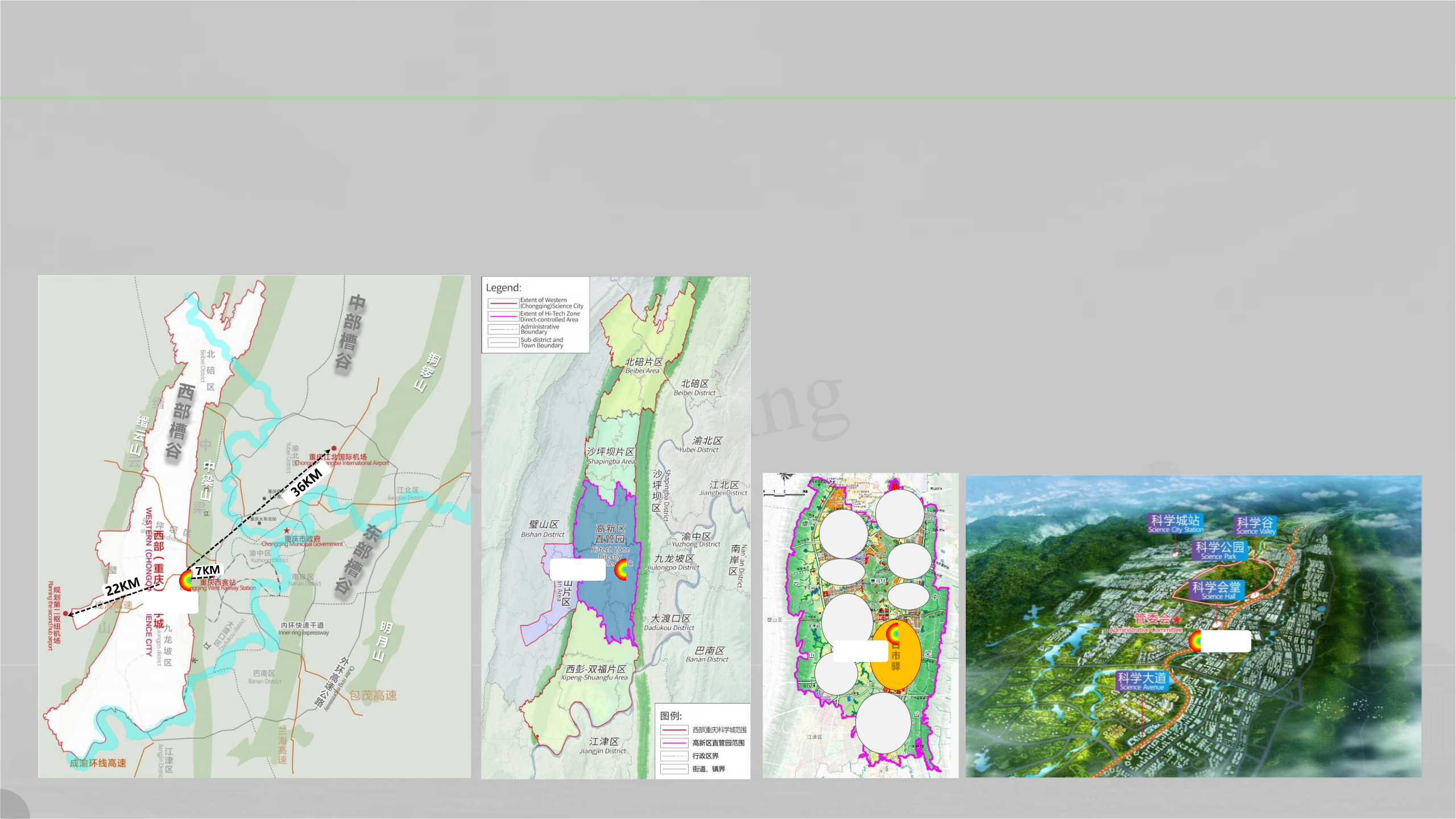 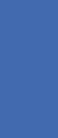 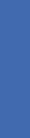 项目位于重庆西部槽谷白市驿，2019年划归高新区直管园，是科学城核心区。高新区&科学城：重庆高新区是规划建设科学城的战略平台。高新区直管园是科学城的核心区。高新区是科学城的“空间载体”，科学城是高新区的“灵魂本底”，高新区的任务就是推进科学城建设，最后的发展成果也就是科学城。2019年重庆市政府部署高新区扩容，原沙坪坝区（西永微电园全域、曾家镇、西永街道、虎溪街道、香炉山街道全域）、九龙坡区（白市驿镇、走马镇、含谷镇、巴福镇、金凤镇、石板镇全域）纳入直管园范围。2020年1月1日起，高新区全面独立运转，实施对直管园经济社会一体化管理。西永微虎	电溪	园香炉本案	曾	山家巴福-石板【区域分析】-配套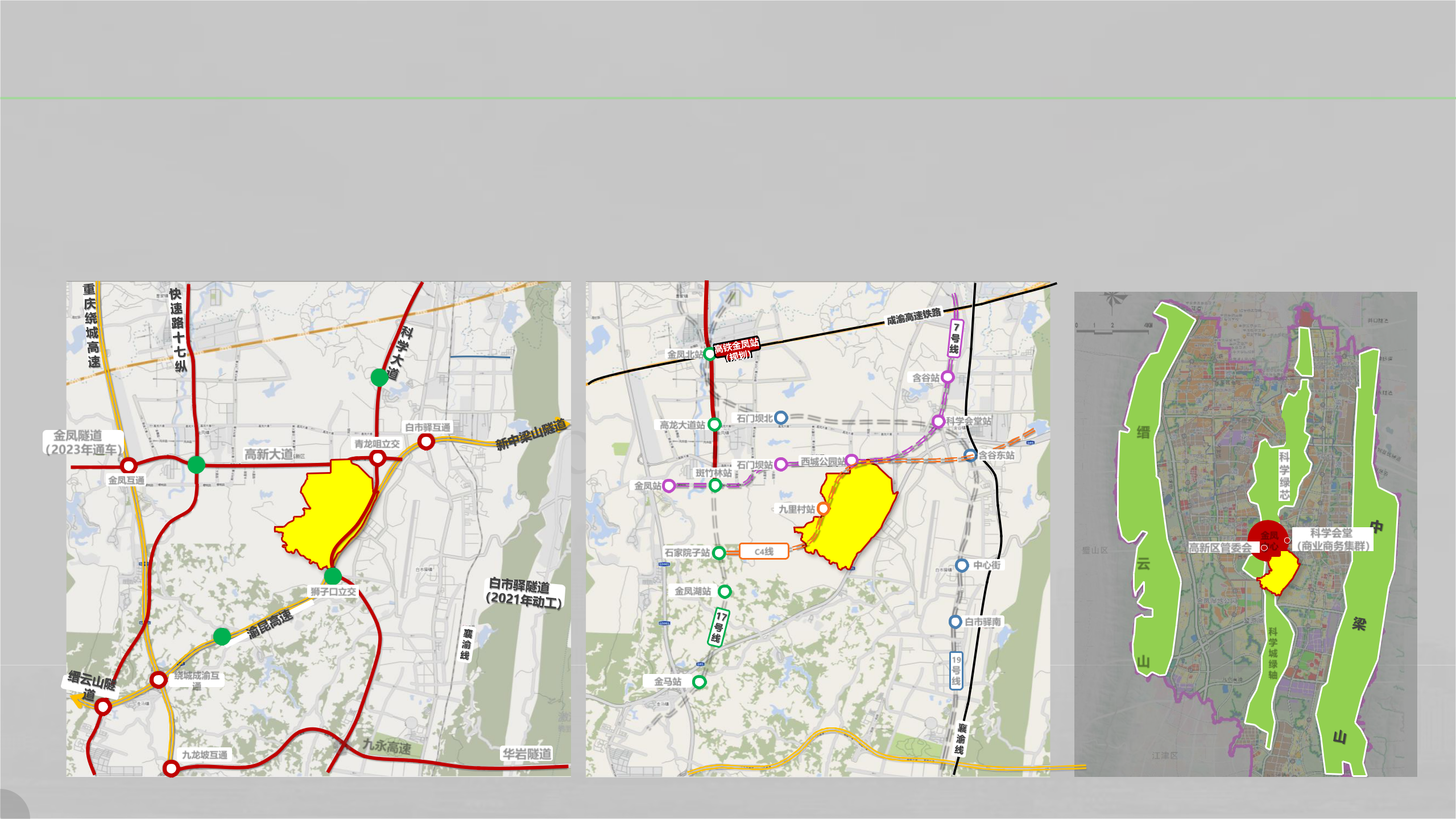 科学城基础设施、配套设施处于大开发、大建设阶段；项目邻科学大道、高新大道等城市干道，交通便利，交通大格局成型，隧道、道路建设进入密集实施期；轨道7号线与17号线预计21年底开始施工，25年通车；紧邻金凤中心，尽享城市级高端配套；近城市绿芯，景观资源丰富，环境宜居；2-5年规划将陆续兑现。区域道路分析图狮子口立交绕城成渝互通区域轨道交通分析图金凤北站区域配套分析图缙科学绿芯金凤	科学会堂高新区管委会	中心	（商业商务集群）云科学城山	绿轴九龙坡互通	              华岩隧道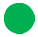 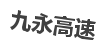 数据来源：1、西部重庆科学城招商指引；2、高新区官网；3、西部重庆科学城微信号。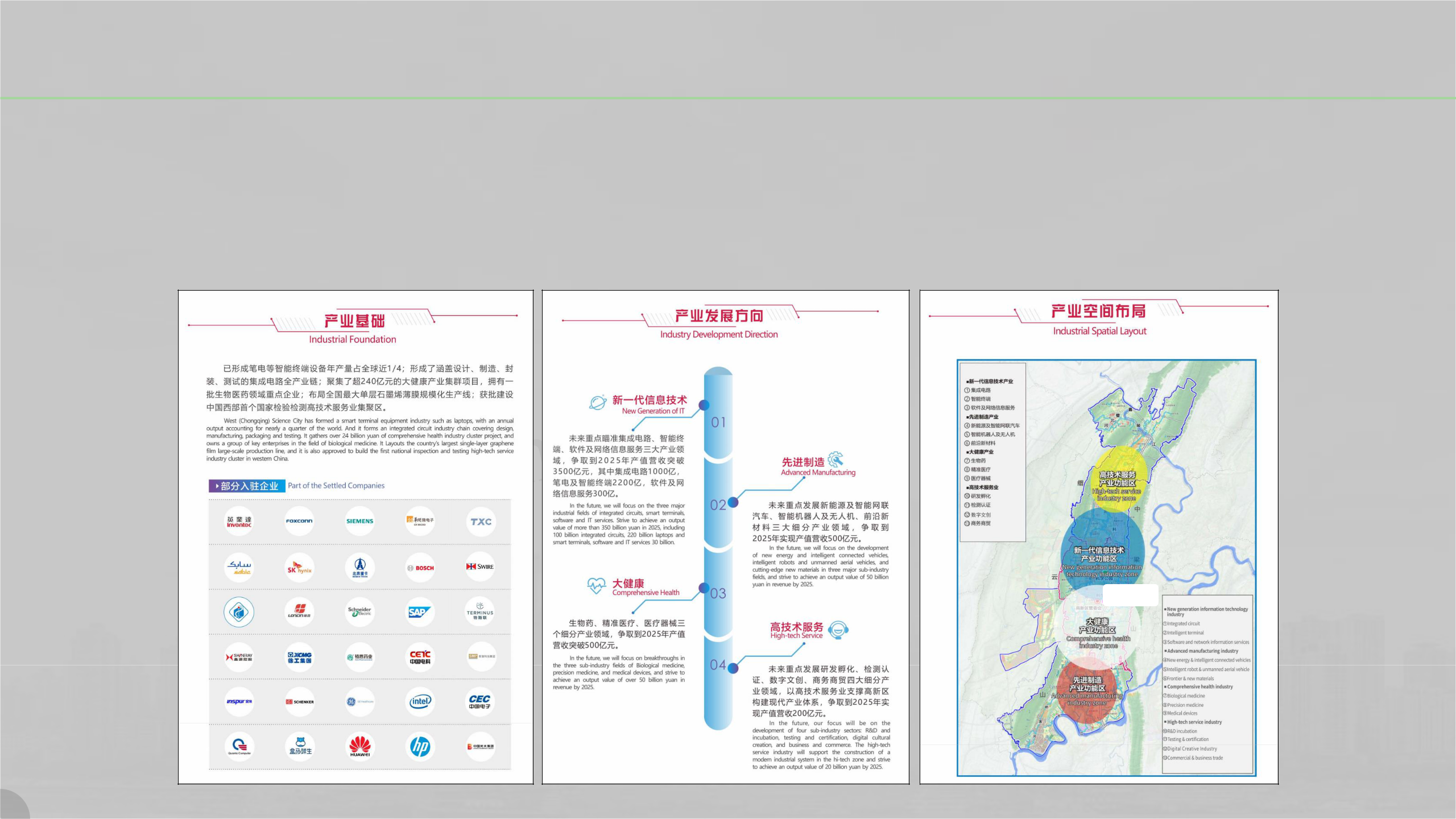 【区域分析】-科学城产业规划发展方向：新一代信息技术（集成电路、智能终端、软件及网络信息服务）、先进制造产业（新能源及智能网联汽车、智能机器人及无人机）、大健康产业（生物药、精准医疗、医疗器械）、高技术服务业（研发孵化、检测认证、数字文创、商务商贸）；产业布局：先进制造产业主要布局在西彭-双福片区；高技术服务产业主要布局在北碚片区；高新区直管园主要布局新一代信息产业功能区以及大健康产业功能区。 本案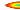 数据来源：1、西部重庆科学城招商指引；2、高新区官网；3、西部重庆科学城微信号。【区域分析】-产业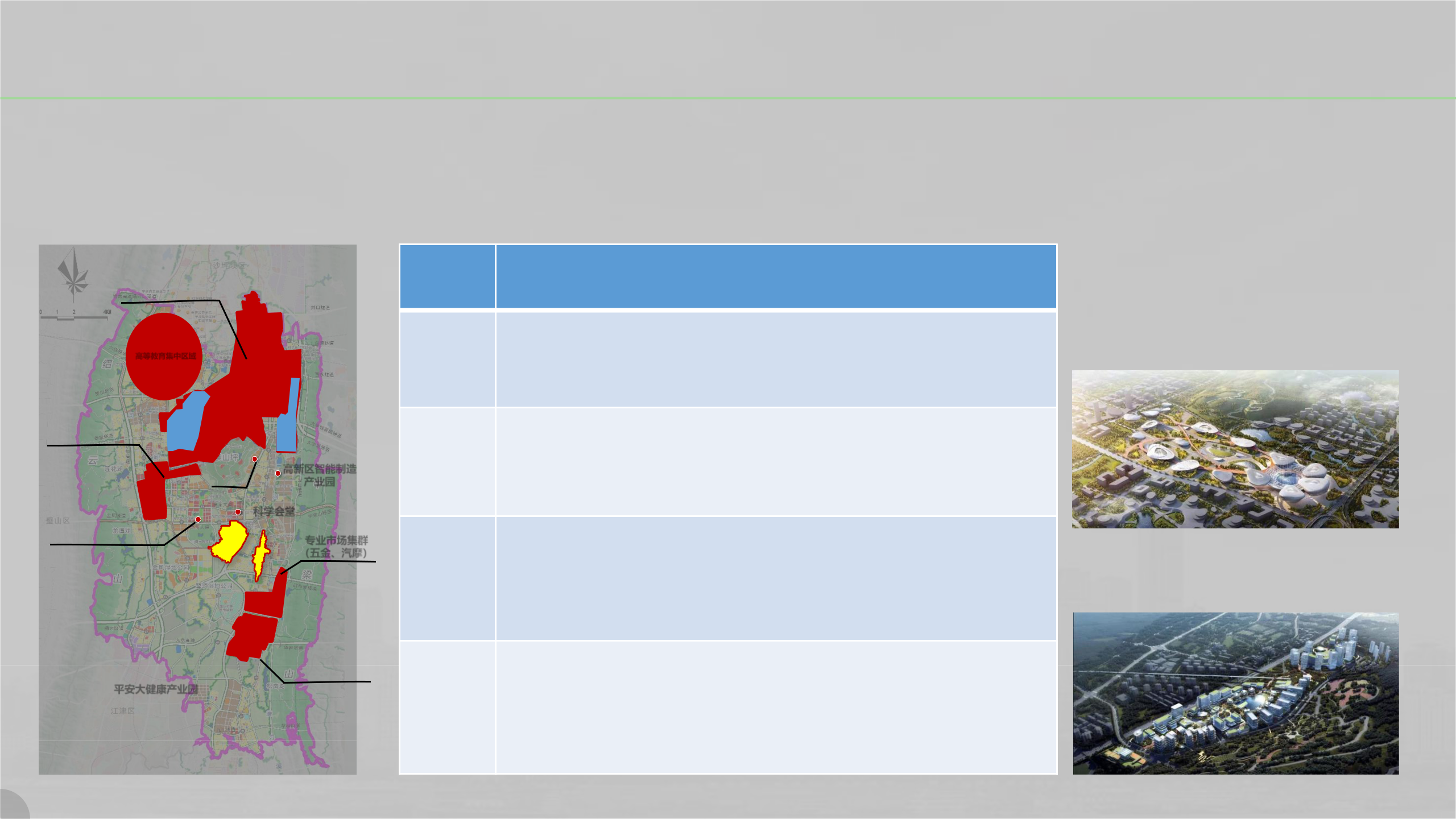 项目紧邻科学会堂以及科学谷，布局科技创新中心、企业总部以及国际峰会场所；北侧西永微电子产业园等主力发展新一代信息技术产业，除此之外还有智能制造等产业布局；项目南侧白市驿现分布五金、汽摩专业市场集群，南侧大健康产业现已引入200亿投资的平安大健康产业园。西永微电子产业园区生命芯谷（大健康产业园）石板组团平安大健康产业园 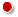 科学会堂：21年6月完成招标，工期三年定位：科技聚智平台，未来高能级国际峰会、高端商务会议、创新论坛、产业论坛及国际知名科技文化讲坛；体量：占地370亩；建筑面积33万方；投资50亿。科学谷：一期即将建成，二期开建定位：科技研发创新中心，高新技术企业总部。体量：占地940亩；建筑面积140万方；数据来源：1、西部重庆科学城招商指引；2、高新区官网；3、西部重庆科学城微信号；4、受限于现有资料，部分项目与规划存在落后或更新的可能。【基地分析】-现状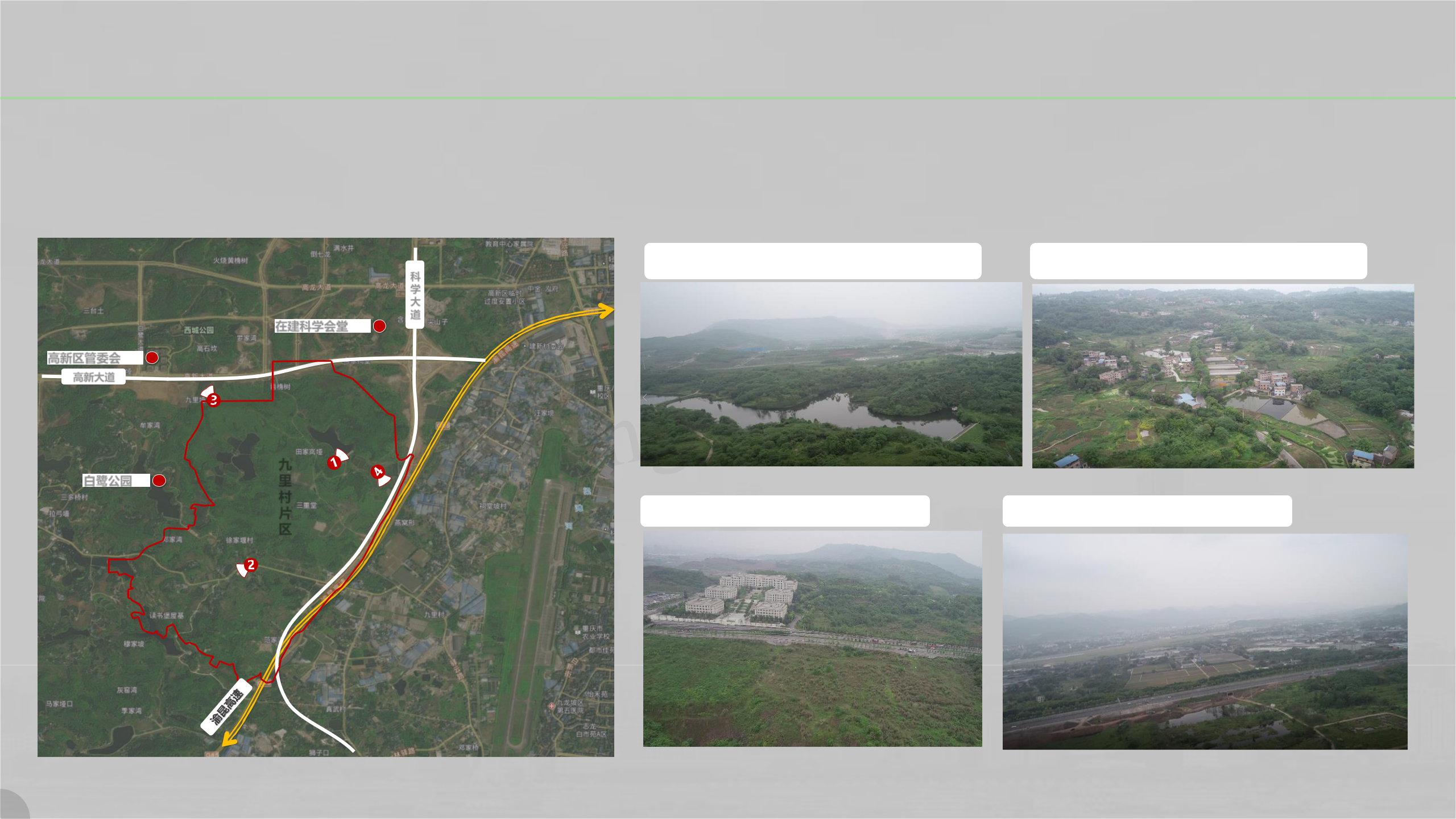 九里片区：以未开发原始浅丘陵地形为主，基地南部分布民房未完成拆迁；路网待建，无配套设施。九里片区项目土地面积5287亩（352.46公顷），目前片区规划正在编制当中。在建科学会堂高新区管委会高新大道九1、基地东北部；现状水库	2、基地南部；民居+水塘科学大道本案含含含本案谷谷谷金凤本案本案白白本案本案市市走驿驿马金凤隧道白市驿互通金凤隧道青龙咀立交（2023年通车）高新大道青龙咀立交（2023年通车）高新大道高新大道金凤互通九里片区含谷站高龙大道站石门坝北科学会堂站高龙大道站科学会堂站高龙大道站石门坝站西城公园站西城公园站含谷东站石门坝站西城公园站西城公园站斑竹林站石门坝站斑竹林站金凤站九里村站九里片区石家院子站C4线中心街金凤湖站白市驿南19号金马站线高等教育集中区域高等教育集中区域西永综西永西永综综合金凤电子信息产业园合保税保税金凤电子信息产业园区B区区A区科学谷高新区智能制造科学谷产业园科学会堂光大人工智能产业基地光大人工智能产业基地专业市场集群（五金、汽摩）类型内容特色西永微电子产业园区（产业区26.9K㎡）、重庆西永综合保税区、光大人工智能特色产业基地（2022年建成）、重庆金凤电子信息产业园（421亩）、重庆高新区智园区产业基地（2022年建成）、重庆金凤电子信息产业园（421亩）、重庆高新区智园区能制造产业园（166亩）能制造产业园（166亩）重点研究国家重点实验室7个，重庆市重点实验室11个，教育部重点实验室13个，全军重室点实验室12个。高等汇集了重庆大学、西南大学、陆军军医大学、陆军勤务学院、重庆师范大学、四高等川美术学院、重庆医科大学等15所高校。拥有“双一流”建设高校2所，“双一教育川美术学院、重庆医科大学等15所高校。拥有“双一流”建设高校2所，“双一教育流”建设学科4个，国家重点学科4个，重庆市一流学科28个，一级学科110个；流”建设学科4个，国家重点学科4个，重庆市一流学科28个，一级学科110个；科技创新平台：中国科学院重庆科学中心、重庆大学人工智能创新研究院、新能重点源汽车智能检测与装备研究院、新能源汽车动力总成技术研究院、陆军军医大学项目脑科学创新中心、科学谷、科学会堂大健康产业：平安大健康产业园、生命芯谷白鹭公园里村3、高新区管委会+高新大道4、科学大道+渝昆高速片3、高新区管委会+高新大道4、科学大道+渝昆高速区